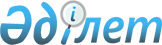 Об утверждении типовой формы договора залога земельного участка вместе с объектом незавершенного строительстваПриказ Министра национальной экономики Республики Казахстан от 30 сентября 2016 года № 433. Зарегистрирован Министерством юстиции Республики Казахстан 14 декабря 2016 года № 14521.
      В соответствии с подпунктом 5) статьи 5 Закона Республики Казахстан от 7 апреля 2016 года "О долевом участии в жилищном строительстве" ПРИКАЗЫВАЮ:
      1. Утвердить прилагаемую типовую форму договора залога земельного участка вместе с объектом незавершенного строительства.
      2. Комитету по делам строительства и жилищно-коммунального хозяйства Министерства национальной экономики Республики Казахстан в установленном законодательством порядке обеспечить:
      1) государственную регистрацию настоящего приказа в Министерстве юстиции Республики Казахстан;
      2) направление копии настоящего приказа в печатном и электронном виде на официальное опубликование в периодические печатные издания и информационно-правовую систему "Әділет" в течение десяти календарных дней после его государственной регистрации в Министерстве юстиции Республики Казахстан, а также в Республиканский центр правовой информации в течение десяти календарных дней со дня получения зарегистрированного приказа для включения в эталонный контрольный банк нормативных правовых актов Республики Казахстан; 
      3) размещение настоящего приказа на интернет-ресурсе Министерства национальной экономики Республики Казахстан.
      4) в течение десяти рабочих дней после государственной регистрации настоящего приказа в Министерстве юстиции Республики Казахстан представление в Юридический департамент Министерства национальной экономики Республики Казахстан сведений об исполнении мероприятий, предусмотренных подпунктами 1), 2) и 3) настоящего пункта.
      3. Контроль за исполнением настоящего приказа возложить на курирующего вице-министра национальной экономики Республики Казахстан.
      4. Настоящий приказ вводится в действие по истечении десяти календарных дней после дня его первого официального опубликования.
      "СОГЛАСОВАН"
      Исполняющий обязанности
      Министра информации и коммуникаций
      Республики Казахстан
      _________________ С. Сарсенов
      10 ноября 2016 г.                                            Типовая форма
                               договора залога земельного участка вместе с объектом
                                     незавершенного строительства
      город_____________                                                      "___" _____201__ года.
      ________________________, именуемый в дальнейшем "Залогодержатель", в лице ___________________,
действующ__ на основании ___________, с одной стороны, и _____________, именуем__ в дальнейшем
"Залогодатель", в лице ____________, действующ__ на основании ___________, с другой стороны,
совместно именуемые в дальнейшем "Стороны",
       руководствуясь нормами Закона Республики Казахстан от 7 апреля 2016 года "О долевом участии
в жилищном строительстве", 
       принимая во внимание, что Залогодателем является Уполномоченная компания, обеспечивающая
строительство жилого дома (жилого здания) _____ (далее – Проект),
       учитывая, что Залогодержатель предоставляет Залогодателю гарантию завершения Проекта по
договору о предоставлении гарантии в жилищном строительстве № ____ от "___"_________ ____ года,
заключенному между Застройщиком (являющимся единственным участником/акционером Залогодателя)
и Залогодателем, выступающими на одной стороне и Залогодержателем (указать место, дату заключения
договора) (далее – Договор о предоставлении гарантии),
       обеспечивая защиту интересов дольщиков, а также неприкосновенность Проекта от притязаний
кредиторов Залогодателя, Застройщика и иных третьих лиц,
       заключили Договор залога земельного участка вместе с объектом незавершенного строительства
(далее – Договор) о нижеследующем:                    Термины и определения, используемые в настоящем договоре
             Предмет залога – принадлежащий Залогодателю на праве _______________ земельный участок:
(договор купли продажи на приобретения земельного участка, акт на земельный участок с правом
долгосрочного (от 5 до 49 лет) временного возмездного землепользования.
       Местоположение: ________________________________,
       Площадь ________ кв. м,
       Кадастровый номер _____________________,
       Категория земель: ______________________________,
       Целевое назначение земельного участка: ____________________,
       Ограничения в использовании и обременении земельного участка: ______,
       Делимость земельного участка: _______________________.                                      Глава 1. Предмет договора
      1. Предметом настоящего Договора является передача в залог Залогодержателю принадлежащего
Залогодателю на праве ____________ Предмета залога с целью обеспечения исполнения обязательств
Залогодателя перед Залогодержателем по Договору о предоставлении гарантии.
      2. Залогодателю хорошо известны все условия обеспечиваемого залогом Договора о предоставлении
гарантии, в том числе существенные условия Договора о предоставлении гарантии: ____________________
_____________________________________________________________________________________________
_____________________________________________________________________________________________
____________________________________________________________________________________________.
Примечание: обязательство, должно быть названо в договоре с указанием его суммы, основания
возникновения и срока исполнения.
      3. Права Залогодателя на Предмет залога подтверждаются нижеуказанными
документами, оригиналы которых в период действия настоящего Договора будут находиться
у Залогодержателя. Земельный участок площадью ____ га:
      акт на право частной собственности на земельный участок № ____ от _______ г., и
(или) акт на право постоянного землепользования на земельный участок № -______ от
________ г., постановление акима местного исполнительного органа о предоставлении
земельного участка № ____ от ___ г., договор купли-продажи земельного участка на праве
собственности или землепользования № ___ от __________ г., или договор аренды
земельного участка № ___ от ______ г. или договор передачи земельного участка № ___
от ________ г.
      Сноска. Пункт 3 - в редакции приказа и.о. Министра индустрии и инфраструктурного развития РК от 16.10.2020 № 538 (вводится в действие по истечении десяти календарных дней после дня его первого официального опубликования).


      4. Залоговая стоимость Предмета залога составляет _____________ (___________) тенге.
       Залоговая стоимость, с которой Стороны согласны, установлена на основании рыночной стоимости,
определенной в Отчетах "_____________" (государственная лицензия ЮЛ- _______(____________ физическое/
юридическое лицо) от _______ Министерства юстиции Республики Казахстан об оценке залогового имущества
от ____________.
      5. Предмет залога остается в пользовании и владении Залогодателя, без права распоряжения.
      6. Настоящим Залогодатель гарантирует, что Предмет залога юридически и фактически не обременен и
не будет обременен правами третьих лиц в течение всего срока действия настоящего Договора, если иное
не будет определено дополнительным соглашением, заключенным Сторонами.                                      Глава 2. Заявления и гарантии
             7. Залогодатель подтверждает и гарантирует, что:
       1) является полноправным и законным обладателем прав на Предмет залога. До момента заключения
Договора Предмет залога не отчужден, не заложен, в споре и под арестом не состоит, не обременен правами
третьих лиц;
       2) предмет залога не имеет каких-либо свойств, в результате проявления которых может произойти его
порча или повреждение.                                      Глава 3. Права и обязанности сторон
             8. Залогодатель обязуется:
       1) не совершать действий, влекущих ухудшение состояния и уменьшение стоимости Предмета залога;
       2) принимать меры, необходимые для защиты Предмета залога от посягательств третьих лиц;
       3) гарантировать Залогодержателю, что Предмет залога не будет перезаложен до момента исполнения
обеспеченного залогом обязательства в полном объеме;
       4) немедленно сообщать Залогодержателю сведения об изменениях, происшедших с заложенным
имуществом, о посягательствах третьих лиц на Предмет залога, о возникновении угрозы утраты или повреждения
Предмета залога;
       5) Принимать все меры, необходимые для обеспечения сохранности Предмета залога;
       6) не передавать Предмет залога в последующий залог (не совершать действий по перезалогу Предмета
залога), не передавать в аренду, доверительное управление, не отчуждать в иной форме, либо иным образом
распоряжаться Предметом залога без письменного согласия Залогодержателя;
       7) в срок до "___" ______ 20__ года зарегистрировать настоящий Договор в соответствующих
уполномоченных органах:
       в территориальных органах юстиции Министерства юстиции Республики Казахстан осуществляющих
функции по государственной регистрации прав на недвижимое имущество через Государственную корпорацию
"Правительство для граждан" или веб-портал "электронного правительства" www.egov.kz";
       в Государственной корпорации "Правительство для граждан" или веб-портал "электронного правительства"
www.egov.kz" осуществляющей функции по регистрации залога движимого имущества, не подлежащего
обязательной государственной регистрации.
       Зарегистрированные договора залога в дальнейшем предоставить залогодержателю.
       8) немедленно извещать Залогодержателя в письменном виде о любом распоряжении, указании, формальном
требовании, разрешении, извещении или любом другом документе, который касается или может коснуться
Предмета залога, и получен Залогодателем от какой-либо третьей стороны (в том числе о возникновении
обстоятельств, создающих угрозу утраты Залогодателем прав на Предмет залога и/или наличию и сохранности
Предмета залога);
       9) оказывать содействие в проведении Залогодержателем проверок (по документам, а также фактического
наличия, сохранности, состояния и условий эксплуатации) Предмета залога;
       10) По требованию Залогодержателя в случае возникновения угрозы и/или наступления факта уменьшения
размера залоговой стоимости, утраты, гибели или повреждения Предмета залога, а также в случае наложения ареста
или иного обременения на Предмет залога в рамках исполнительного производства по вступившим в законную силу
решениям судов по искам третьих лиц имущественного характера на сумму, превышающую 25% (двадцать пять
процентов) от размера активов Уполномоченной компании, ущемляющего права Залогодержателя, заменить и/или
дополнить Предмет залога в срок, указанный Залогодержателем, иным не обремененным ликвидным и равноценным
имуществом, удовлетворяющим требованиям Залогодержателя. В целях замены и/или дополнения Предмета залога
Залогодатель обязан в течение 7 (семи) рабочих дней с момента предъявления Залогодержателем требования о такой
замене и/или дополнении предоставить полную информацию и правоустанавливающие/правоудостоверяющие
документы на предлагаемое имущество;
       11) нести все расходы, в том числе по заключению, оформлению и регистрации настоящего Договора.
      9. Залогодатель вправе пользоваться Предметом залога в соответствии с его назначением.
      10. Залогодержатель вправе:
       1) проверять наличие, состояние и условия использования Предмета залога;
       2) требовать от Залогодателя принятия мер, предусмотренных действующим законодательством Республики
Казахстан, необходимых для сохранения Предмета залога;
       3) удовлетворить свои требования из стоимости Предмета залога путем самостоятельной внесудебной или
судебной его реализации в случае неисполнения или ненадлежащего исполнения Залогодателем своих обязательств,
предусмотренных настоящим Договором, Договором о предоставлении гарантии, а также в случаях, предусмотренных
законодательством Республики Казахстан;
       4) выступать в качестве третьего лица в деле, в котором рассматривается иск об имуществе, являющемся
Предметом залога по настоящему Договору;
       5) обратить взыскание на Предмет залога в случае неисполнения Заемщиком обязательств, определенных
условиями Договора о предоставлении гарантии, после наступления срока исполнения указанных обязательств.
      11. Залогодержатель обязан:
       1) сохранить оригиналы документов, указанных в пункте 3 настоящего Договора, в том же виде, в каком они
были переданы ему на хранение, до полного выполнения Залогодателем всех обязательств;
       2) предоставить в течение 3 (трех) рабочих дней согласие Залогодержателя на регистрацию в уполномоченном
государственном органе права собственности на недвижимое имущество, возникшее на основании Акта приемки
в эксплуатацию построенного объекта;
      3) снять обременение в уполномоченном государственном органе в течение 7 (семи)
рабочих дней с момента полного и надлежащего исполнения Уполномоченной компанией
своих обязательств по Договору о предоставлении гарантии с возвратом оригиналов
документов, указанных в пункте 3 настоящего Договора.
      Сноска. Пункт 11 с изменением, внесенным приказом и.о. Министра индустрии и инфраструктурного развития РК от 16.10.2020 № 538 (вводится в действие по истечении десяти календарных дней после дня его первого официального опубликования).

                          Глава 4. Обращение взыскания на предмет залога
             12. Обращение взыскания на Предмет залога производится в соответствии с действующим законодательством
Республики Казахстан.
      13. Залог обеспечивает требования Залогодержателя по Договору о предоставлении гарантии, в том объеме,
в каком они существуют к моменту их удовлетворения за счет Предмета залога, включая возмещение убытков и/или
в качестве неустойки (штрафа, пени) вследствие неисполнения, просрочки исполнения или иного ненадлежащего
исполнения обеспеченного залогом обязательства, а также возмещение расходов по взысканию и реализации
заложенного имущества.
      14. При реализации Предмета залога во внесудебном порядке Залогодержателем назначается Доверенное лицо.
      15. Стороны договорились, что стартовая цена Предмета залога при проведении внесудебных торгов будет
определена с учетом оценки Предмета залога, проведенной на момент принятия решения Залогодержателем
о проведении внесудебных торгов с участием Залогодателя.
      16. Все уведомления, сообщения, связанные с реализацией Предмета залога, направляются Залогодержателем
Залогодателю заказной почтой по адресу, указанному в настоящем Договоре.
      17. Информация по изменению адреса, должна быть представлена Залогодателем Залогодержателю в течение 3
(трех) рабочих дней с момента изменения адреса.
      18. Уведомления, направленные по настоящему или измененному адресу, считаются врученными Залогодателю
в соответствии с требованиями законодательства Республики Казахстан.                                Глава 5. Ответственность сторон
             19. За неисполнение или ненадлежащее исполнение обязательств по Договору Стороны несут ответственность
в соответствии с действующим законодательством Республики Казахстан.                                Глава 6. Срок действия договора
             20. Настоящий Договор считается заключенным и вступает в силу с момента государственной регистрации
обременения прав на Предмет залога, в установленном законодательством Республики Казахстан порядке, и действует
до полного исполнения обязательств Залогодателя по Договору о предоставлении гарантии.".
      21. Изменение и расторжение настоящего Договора производится по взаимному соглашению Сторон
в установленном законом порядке путем заключения соответственно дополнительного соглашения/соглашения
о расторжении Договора, зарегистрированного в установленном законодательством Республики Казахстан порядке.                                Глава 7. Заключительные положения
             22. Расходы по оформлению и регистрации обременения прав на Предмет залога по соглашению Сторон возложены
на Залогодателя.
      23. Все споры, возникающие в процессе исполнения настоящего Договора, будут в предварительном порядке
рассматриваться Сторонами в целях выработки взаимоприемлемого решения. При недостижении договоренности спор будет
разрешаться в суде в соответствии с действующим законодательством Республики Казахстан.
      24. Если одна из Сторон изменит свой адрес, то она обязана информировать об этом другую Сторону до
государственной регистрации соответствующих изменений в учредительных документах не позднее ___ (__________)
календарных дней с момента фактического изменения адреса.
      25. В случае изменения одной из Сторон банковских реквизитов она обязана информировать об этом другую Сторону
до вступления изменений в силу не позднее ___ (_______) календарных дней с момента фактического изменения
банковских реквизитов.
      26. Любое уведомление или сообщение, направляемое Сторонами друг другу по Договору, должно быть совершено
в письменной форме и за подписью уполномоченного лица. Такое уведомление или сообщение считается направленным
надлежащим образом, если оно доставлено с курьером, передано по факсимильной связи по реквизитам, указанным
в главе 8 настоящего Договора.
      27. Настоящий Договор составлен в трех экземплярах - по одному экземпляру для каждой из Сторон, один экземпляр
хранится в ______________.                          Глава 8. Адреса и банковские реквизиты сторон:
      Залогодержатель
_______________________________________________________________________________________
Залогодатель:
_______________________________________________________________________________________
                                                 Подписи сторон:
					© 2012. РГП на ПХВ «Институт законодательства и правовой информации Республики Казахстан» Министерства юстиции Республики Казахстан
				
      Министр

      национальной экономики

      Республики Казахстан

К. Бишимбаев
Утверждена
приказом Министра
национальной экономики
Республики Казахстан
от 30 сентября 2016 года № 433
Залогодержатель:
Залогодатель:
____________________________________________
_________________________________________________
____________________________/__________/
______________________________/__________/
(подпись) (Ф.И.О.) (при наличии)
(подпись) (Ф.И.О.) (при наличии)
Место печати (при наличии)
Место печати (при наличии)